CYA Game HandoutHyperlinksSelect the text you want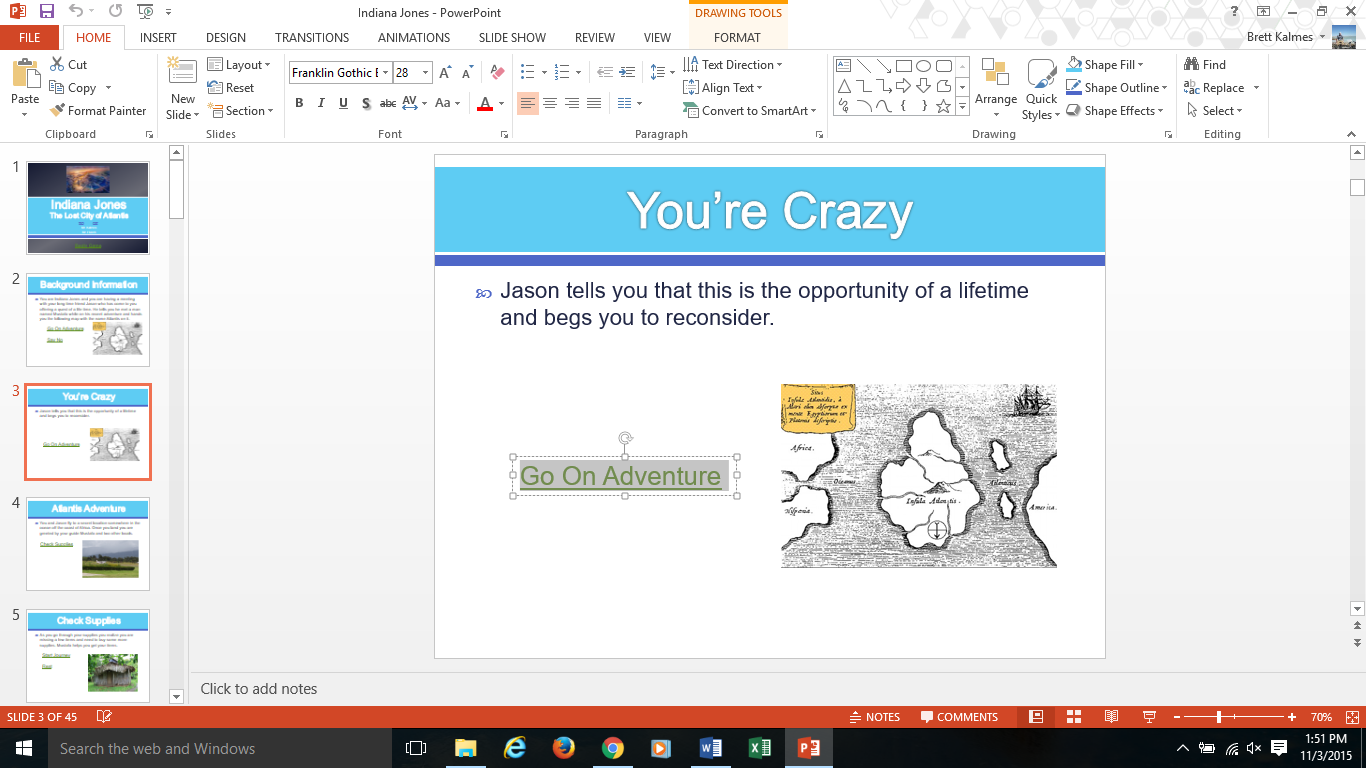 Right click and choose hyperlink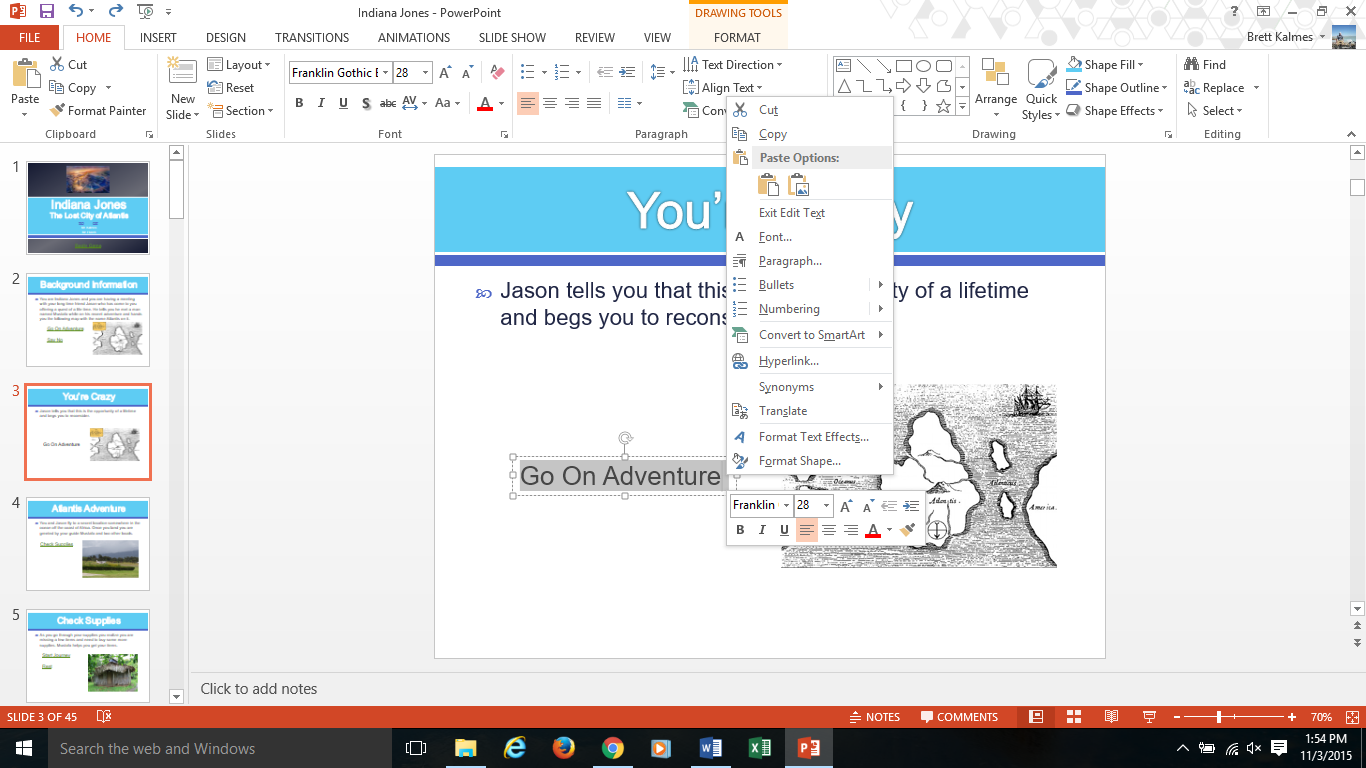 Click Places in this document, then choose slide you want, then hit ok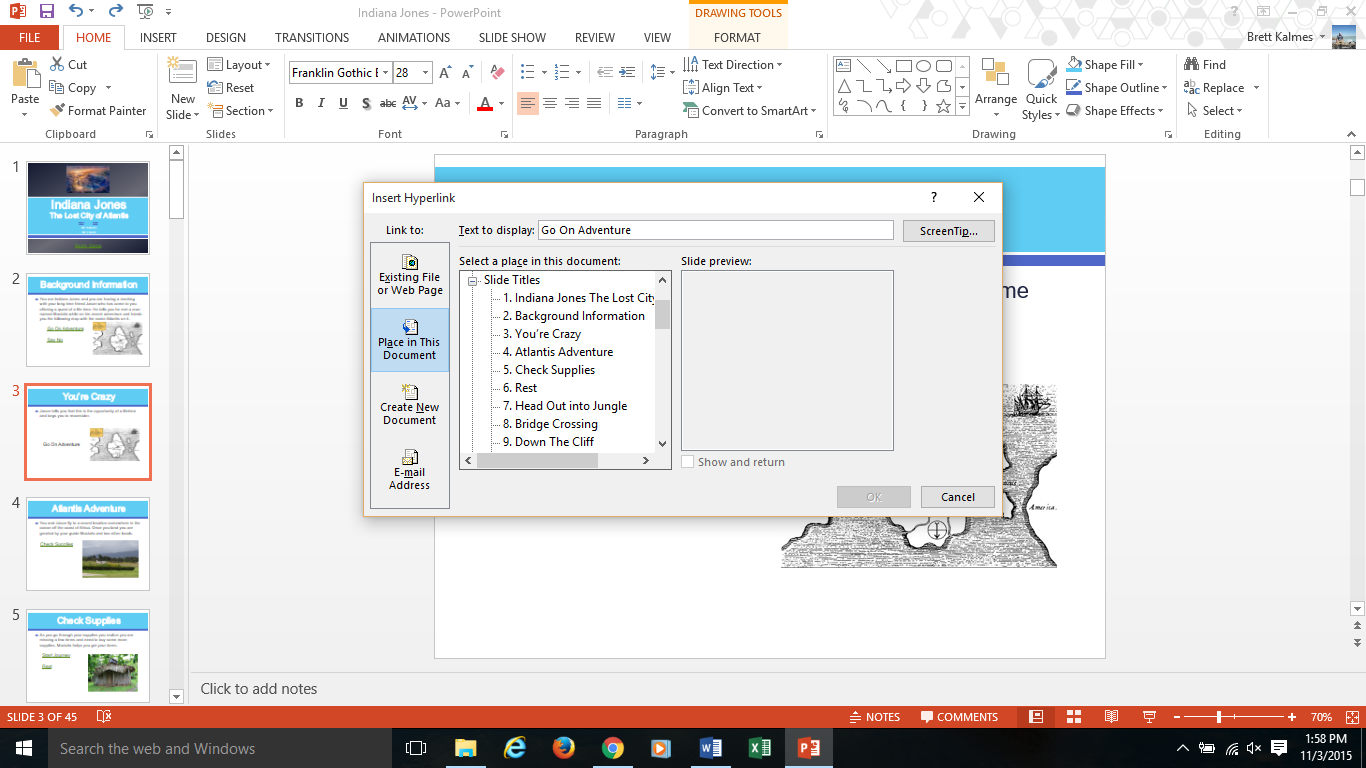 